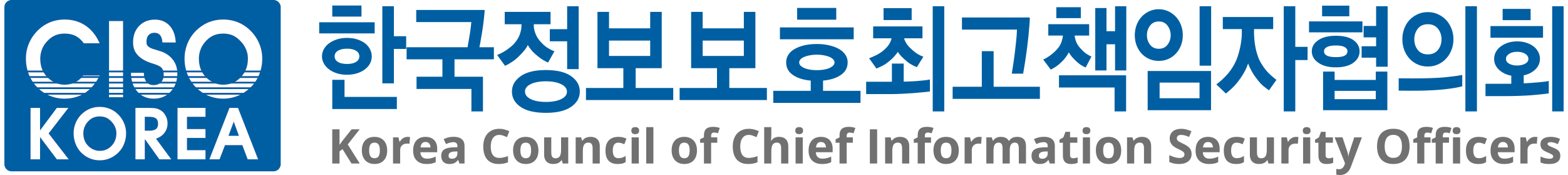 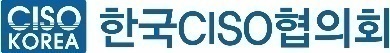 사단법인 한국정보보호최고책임자협의회 회원가입을 위와 같이 신청합니다.2020 년       월       일한국CISO협의회 사무국 | (04167) 서울시 마포구 마포대로 25 신한디엠빌딩 1302호T. 02-701-7037   F. 02-715-8248   E. ciso@cisokorea.org   URL. www.cisokorea.org사단법인 한국CISO협의회 회원가입 신청서[1] 회원사 정보[1] 회원사 정보[1] 회원사 정보[1] 회원사 정보[1] 회원사 정보[1] 회원사 정보회 사 명(국문)회 사 명(영문)주    소(  )(  )대표자명CISO 지정·신고 여부웹사이트회원사 구분 및연회비[2] 회원(참석자) 정보[2] 회원(참석자) 정보[2] 회원(참석자) 정보[2] 회원(참석자) 정보[2] 회원(참석자) 정보[2] 회원(참석자) 정보[2] 회원(참석자) 정보회원(1)CISO성  명부서/직위부서/직위회원(1)CISO연락처(회  사)이메일이메일회원(1)CISO연락처(휴대폰)사  진사  진(별도 파일로 첨부)회원(1)CISO개인정보 수집·이용 동의(*[붙임 1] 참조)개인정보 수집·이용 동의(*[붙임 1] 참조)개인정보 수집·이용 동의(*[붙임 1] 참조)개인정보 수집·이용 동의(*[붙임 1] 참조)□ 동의   □ 비동의     (서 명)□ 동의   □ 비동의     (서 명)회원(2)성  명부서/직위부서/직위회원(2)연락처(회  사)이메일이메일회원(2)연락처(휴대폰)사  진사  진(별도 파일로 첨부)회원(2)개인정보 수집·이용 동의(*[붙임 1] 참조)개인정보 수집·이용 동의(*[붙임 1] 참조)개인정보 수집·이용 동의(*[붙임 1] 참조)개인정보 수집·이용 동의(*[붙임 1] 참조)□ 동의   □ 비동의     (서 명)□ 동의   □ 비동의     (서 명)회원(3)성  명부서/직위부서/직위회원(3)연락처(회  사)이메일이메일회원(3)연락처(휴대폰)사  진사  진(별도 파일로 첨부)회원(3)개인정보 수집·이용 동의(*[붙임 1] 참조)개인정보 수집·이용 동의(*[붙임 1] 참조)개인정보 수집·이용 동의(*[붙임 1] 참조)개인정보 수집·이용 동의(*[붙임 1] 참조)□ 동의   □ 비동의     (서 명)□ 동의   □ 비동의     (서 명)그 외담당자성  명부서/직위부서/직위그 외담당자연락처(회  사)이메일이메일그 외담당자연락처(휴대폰)그 외담당자개인정보 수집·이용 동의(*[붙임 1] 참조)개인정보 수집·이용 동의(*[붙임 1] 참조)개인정보 수집·이용 동의(*[붙임 1] 참조)개인정보 수집·이용 동의(*[붙임 1] 참조)□ 동의   □ 비동의     (서 명)□ 동의   □ 비동의     (서 명)[붙임 1]회원가입을 위한 개인정보 수집 및 이용 안내 및 동의◈ 사단법인 한국CISO협의회 회원가입을 위한 개인정보 수집·이용에 관한 안내사단법인 한국정보보호최고책임자협의회(한국CISO협의회)는 회원(사)의 가입과 관련하여회원(사) 관리, 정보 제공 등을 위해 최소한의 개인정보를 수집하고자 합니다.따라서 개인정보보호법 제15조에 따라 다음과 같이 개인정보 수집·이용 등에 관한사항을 안내하고, 그 동의를 구합니다.■ 개인정보의 수집·이용 목적귀하의 개인정보는 아래와 같은 목적을 위해 수집하며, 이외에는 사용하지 않습니다.(1) 회원(사) 관리(2) 협의회 공지사항 안내(3) 정보 및 자료 제공(4) 기타 회원(사) 서비스 제공 등■ 수집하는 개인정보의 항목성명, 회사명, 부서, 직위, 연락처(회사 및 휴대폰), 이메일 주소, 사진■ 개인정보의 보유 및 이용 기간저장된 개인정보는 회원(사) 변동사항 및 연회비 납부 등의 관리를 위해회원(사) 탈퇴 후 익년도 말일(12월 31일)까지 보관 후 파기합니다.■ 동의 거부권 및 동의 거부에 따른 불이익 안내귀하는 위와 같이 개인정보를 수집·이용하는 것에 대해 동의를 거부할 권리가 있습니다.동의 거부 시에도 회원가입은 가능하나 일부 서비스가 제한 될 수 있습니다. 회 사 명:신 청 자:날인 / 서명: